Writing Mathematics onComputer ProgramsM.B.Abdullahi©M.B.Abdullahi, 2012ALL RIGHTS RESEARVEDNo  part of this publication may be reproduced or transmitted in any form or by any means, electronic or mechanical, including photocopying, recording or any information storage and retrieval system, without permission in writing from the Author.ISBN: 978-125-939-6Printed by Ahmadu Bello University Press Ltd; Zaria,Kaduna State, Nigeria. Tel: 08065949711Email:abupresslimited2005@yahoo.co.ukWebsite: www.abupress.orgDedicationPrefaceThis book is written to infrastructure many Nigerian Typist, especially the ones that typed many secondary school mathematics textbooks as well as it showcases numerous examples in Visual and Liberty  BASIC Programming Languages for interested readers, especially Gombe State Secondary Schools’ Typists.The book ostensively rekindles a lot of typographical errors widespread in many Nigerian Secondary Schools Mathematics Textbooks as well as it makes Visual and Liberty BASIC programming languages at finger tips of young mathematicians  zealot in learning programming.Ms Equation Editor and AutoCAD married to transform gloomy typographical errors in typing mathematics equations and graphing them.Visual BASIC makes students design their own CGPA Calculator, Simple Calculator, Multiplication Table Machine, etc. and execute such soft devices on their window desktop. Technology depends on programming and programming depends on logic.Despite these programming languages are archaic, they still serve as a basic serious background to learning modern ones.New Model Calculators: CGPA Calculator, Multiplication Table Machines, Algebraic Calculator, etc. were developed single-handedly , and 100% of programs presented in this book are original ideas, and cannot be found in any other book on the earth.I tend to realized that  100% of Gombe State Secondary Schools do not use right medium in typing their mathematics question papers and thus creating maths phobia. The book inculcates basics for typing and graphing mathematics using right medium.M.B.AbdullahiAcknowledgementMicrosoft Corporation deserves a high level of recognition for designing Microsoft Windows for our peruse as well as the National Mathematical Centre, Abuja for its use of Library and for conducting its International Conference on Scientific Computing in 2011.My warm extension of  deep and profound gratitude goes to: Sen. Dnajuma Goje, the Rector: Jigawa State Polytechnic: Prof. G.U.Garba, the Commissioner for Education, Gombe State: Mrs Aisha Ahmed and the Honourable Commissioner for Higher Education: Dr. IsahMuhammadu Wade.I also have to record thanks to the following people: The VC of the Gombe State University: Prof. Ibrahim Umar(OON), the Registrar of the Federal University, Kashere: Dr. AbubakarAliyu Ba Feto, the Chiarman, Tinka Point, Gombe State: (Dr) Bala Bello Tinka, the Honourable Speaker of Gombe State: Alh. Inuwa Garba, the former Dean Faculty of Science, FUK, Gombe: Dr Mohammed SaniGumel and the Dean Faculty of Science, FUK, Gombe: Prof. M.B. Abdullahi and the SSG, Gombe State.This book is singlehandedly written and typed based on practical experience in the realm by the author, but I appreciate my publisher and all sources referred to.Table of ContentsDedication…………………………………………………………………………………iiiPreface………………………………………………………………………………………ivAcknowledgement………………………………………………………………………vTable of Contents…………………………………………………………………………vi1.0.Introduction……………………………………………………………………..11.1.Common Mathematical Errors………………………………………………1Exercise 1…………………………………………………………………………………..61.2.Types of Computer Programming Error………………………………..72.0.Microsoft Equation Editor……………………………………………….82.1.OpeningMs Equation Editor Window……………………………………..82.2. Menus on Ms Equation Editor Tools……………………………………….82.3.Ms Equation Tools…………………………………………………………………102.4.How to create an Equation………………………………………………….192.5.How to Edit an Equation……………………………………………………19.Exercise 2………………………………………………………………………………233.0. AutoCAD…………………………………………………………………………243.1.Stating AutoCAD…………………………………………………………………243.2.AutoCAD Window………………………………………………………………253.3.Specifying Coordinates……………………………………………………….253.4.Models………………………………………………………………………………263.4.1.Scaling Models………………………………………………………………..263.4.2.Paper Sizes…………………………………………………………………….263.4.3.Standard Scales in a Building………………………………………….263.5.Dash Board………………………………………………………………………273.6.How to Draw 2D Objects……………………………………………………273.7.How to draw 3D Objects……………………………………………………283.8.How to Reshape 3D Objects………………………………………………283.8.1.How to Rotate or Move 3D Objects……………………………….283.8.2.Combining Solids………………………………………………………….283.9.How to Print AutoCAD Document…………………………………….32Exercise 3………………………………………………………………………………354.0.Visual BASIC Editor…………………………………………………………364.1.Opening Visual BASIC Editor Window…………………………………364.2.VB Editor Window .…………………………………………………………….374.3. Developing Applications……………….…………………………………….374.4.Modes of Applications………………………………………………………….384.5 Windows on VB Editor Window ……..……………………………………384.6.How to Put Controls on the Form…………………………….…………..394.7.How to  Codes  Controls………………………………………………………404.8.Operators……………………………………………………………………………..404.8.1 Arithmetic Operators………………………………………………………….404.8.2.Comparison Operators………………………………………………………..414.9.How to Make Form Executable on Your Deskto………………..41Exercise 4……………………………………………………………………………….595.0.Liberty BASIC Programming Language……………………….615.1.Installing Liberty BASIC…………………………………………………….615.2.Starting Liberty BASIC………………………………………………………..625.3.Arithmetic Operators………………………………………………………..625.3.1.BODMAS………………………………………………………………………635.3.2.Comparison Operators……………………………………………………635.4.Functions………………………………………………………………………….645.5.Liberty BASIC Branching…………………………………………………..645.5.1.Forms of Branching Statements……………………………………..65Exercise 5………………………………………………………………………………73Answers to Exercises……………………………………………………………….74References……………………………………………………………………………781.0.IntroductionMost of the Math Phobias and massive failures of students and so teachers in the Nation are consequences of lack of skilled typist to cater for typing mathematics question papers and O Level mathematics textbooks. I present a better medium for typing mathematics: The Equation Editor Window.Also, it has been taking me a surprise that many secondary school students cannot write an error free program in any programming language. Visual BASIC and Liberty BASIC are written to inculcate basics and interest of programming to such students.1.1.Common Mathematical Errors[1]sinThe ‘s’ is not capital except when dealing with principal values or specific range of values of , as well as the ‘c’ in cosine, the ‘t’ in tangent, etc.[2]The ‘l’ is small letter unless when you are referring to Laperian Log or Natural Log. The base is in smaller font size than the power.[3]is not the same as . The later is an error.[4]The dividing line should be in line with the equality, not or .[5]x = 2This should be written as x = 2, with spacing between x and = and between = and 2.[6] This should be written as  in words not in numeral.[7]This should be written as . This is an ellipsis and should not have more than 3 dots. But, you can have 3.5.7…..101, where the first and the last dots before and after the ellipsis are for products.We can also write 1,2,3,4,….The last dot is for full stop.[8] “etc.” , but not e.t.c.[9]Proof:This is correct as well as proof. Or Proof  as a heading.[10]To proofThis is wrong, but to prove is right. Proof is a noun and prove is a verb.[11]Let p be price of commodity.This is right seemingly, but it is better if it is: let p is a price of commodity.[12] p = qThis reads as p equals q, not p equal q, Subject -Verb agreement.[13]mathematics is right and Mathematics is wrong, but you can write Department of Mathematics.[14]Math or Maths ?Both math and maths is right. Math is American spelling and maths is British.[15] This is better written as  x=60. “=” is a verb. You should not have many lexical verbs in a simple sentence.[16] Differentiate cancelations of different variables.[17] If  , then [18] Let  3>2. Then This is wrong because  is negative. Be mindful of multiplication with negative entities.[19]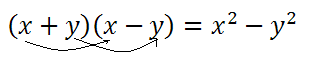 Generally, the use of arrows to showcase expansion or explain steps is better done using wordings. For example, expand the brackets.[20]Make r the subject in Step: Subtract 3r from both sides of the equation, not transfer 3r to the other side.[21] Both sides of an equation is better than writing both-sides or both sides of an equation.[22] should be better written as  or or The use of letters close by in the English Alphabets is better.[23] If h=3, i=6 is right as well as if h=3, then i=6 or if h=3 then i=6.[24]Let , then  is better written as: Let . Then Let Statement is not a subordinate clause in mathematics.[25]is not the same as . The former means fraction divides a whole number, but the later means a whole number divides a fraction.[26]should be better written as.[27] .  Where p = price is better written as , where p = price.[28], but  using BODMAS.[29]XXY is better written as X.Y.[30]3.2 is better written as Exercise 1: Common Mathematical ErrorsIdentify errors in the following:[1][2][3][4][5]Hence,  this is a contradiction.1.2.Types of Computer Programming Errors[1]Syntax ErrorThis is when you mistype a command or leave out an expected phrase or argument.[2]Runtime ErrorThis is usually shown as a warning to you that the program is beyond the program control.[3]Logical ErrorThis is when you run a program and get a wrong output.2.0.Microsoft Equation EditorThis is a special version of the math type equation edition form. It is used in building complex equations by picking symbols from a toolbar and typing in variables and/or numbers. As you build an equation, equation editor automatically adjust font sizes, spacing and formatting to keep to mathematical conventions.2.1.OpeningMs Equation Editor 3.0To open Ms Word Document in 2003 Version;[i]Click on Insert Menu;[ii]Click on Object; and[iii]Click on Ms Equation Edition 3.0.You can open it directly by clicking Alt and then +. In 2007 version, you find it on the toolbar.2.2.Menus of Ms Equation Editor WindowMs Equation Editor has 8 menus: File, Edit, View, Format, Style, Size, Window and Help.(a)FileThis comprises: New, Open, Close, Save as a Web Page, File Search, Page Set Up, Print Preview, Print, Sent to, Properties, Exit, etc.(b)EditThis comprises: Undo, Cut, Copy, Paste, Clear, Select All, etc.(c)ViewThis comprises: 100%, 200%, 400%, Zoom, Toolbar, Redraw, Show All, etc.(d)FormatThis comprises: Align Left, Align Right, Align at =, Align Centre, Align at, Matrix Spacing, etc.(e)StyleThis comprises: Math, Text, Function, Various, Greek, Matrix-Vector, Other,…, Define, etc.(g)WindowThis comprises: New Window, Arrange All, Compare Side by Side with…, Split, Named Document.(h)HelpThis comprises: Equation Editor Help Topic and About Ms Equation Editor.2.3.Ms Equation ToolsBefore looking at tools, let us have an over view of Palette, Template and Fences.(a)PaletteThis is a group of related symbols and templates that appear when you click a button on the toolbar. A symbol is inserted into your equation when you click it on the Palette.(b)TemplateThis is a collection of symbols and empty templates. You build expressions by inserting templates and filling in their slots.You can create complex hierarchical formula by inserting templates into the slot of other templates.(c)FencesFences provide various ways of enclosing expression between a matching pair of symbols. These include various brackets, parenthesis, etc.There are about 150 mathematical symbols and about 120 templates.[i]Toolbar Symbols and Templates for Ms Word 2003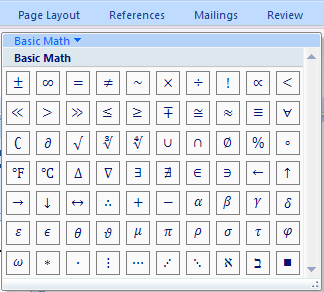 [ii]Toolbar Symbols and Templates for Ms Word 20071.Under Equation Options, click insert New Equation.2.In the equation toolbar, click any tool as desired.3.Click, the down arrow key, to select: Greek Letters, Basic Math, Letter-Like Symbols, Operators, Arrows, Negated Relations, Scripts and Geometry.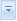 (a)Basic Math(b)Greek Letters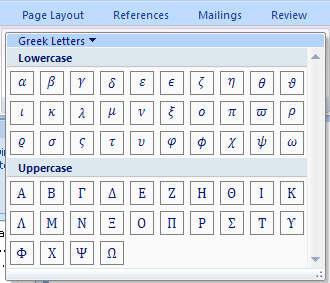 (c)Letter Like Symbols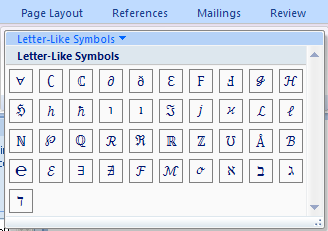 (d)Operators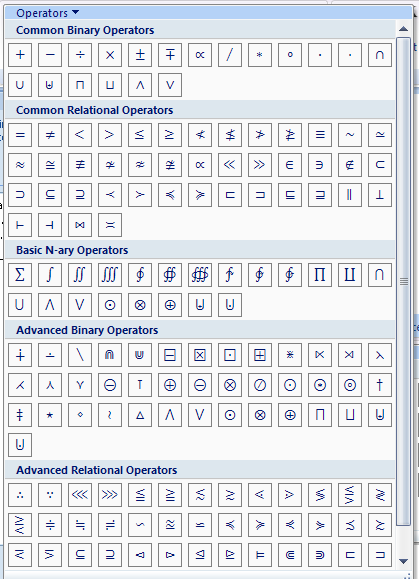 (d)Arrows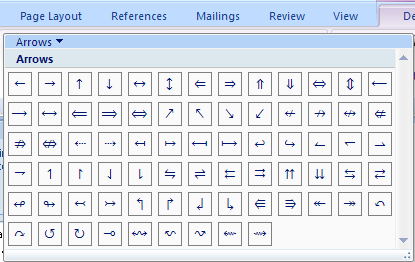 (e)Negated Relations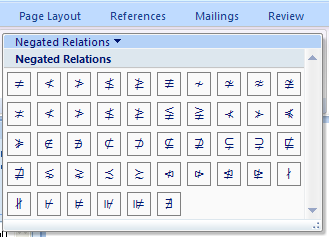 (f)Scripts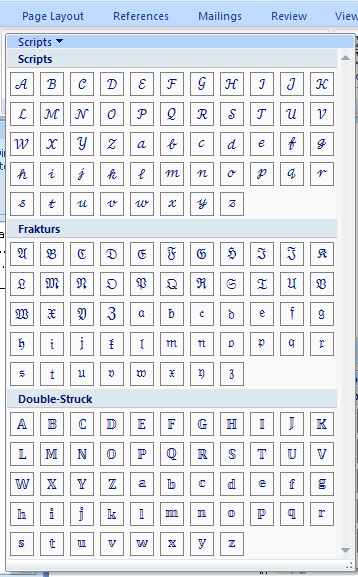 (g)Geometry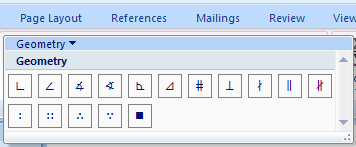 2.4.How to Create an EquationYou built equation by picking templates and symbols from the toolbar and typing variable and/or numbers in the slots provided.To nest a template within a template, select the templates you want to nest in the equation editor template.2.5.How to Edit an Equation1.Double click the equation;2.Make necessary changes as desired;3. Click outside the Equation Editor Object.Examples[1]Write .Solution:  Click  and type A. Click  then type B. Click = and click , then type A in the box that is the base and C in the box that is the superscript. Click  then click  again. Click [ ] and type B. Click the superscript box and type C.[2] Write .Solution: Click . Type P. Click  and type q. Click  and click . Click it and type p. Click [3]Write .Solution: Click . Type  under. Click [ ] and click . Click the numerator [ ] and type x and click the denominator box. Click . Type x in the box.[4]Write .Solution: Click the box and click . Click the boxes one after the other to type 1, 2, 3 and 4. Highlight and click [5]Write .Solution: Click . Click the lower limit [ ] and click , type x in it. Click the upper limit [ ] and type x. Click the empty box and click . Type x in the box and 2 in the superscript. Then type dx.[6]Write .Solution: Type x and click =. Click . Click the numerator [ ] and type –b. Click   and click . In the box, click  and type b. In the superscript [ ] , type 2. Click – and type 4ac. Click the denominator and type 2a.[7] Write .Solution: Type y and click =. Click . In the base [ ], type sin and click . Click the superscript and type sin then .[8]Write  .Solution: Type. Click  and click [ ]. Click  and click [ ]. Click  and click [ ]. Click  and click [ ]. Click  and click [ ]. Type  respectively. Click… and .[9] Write  .Solution:  Type y and click =. Click  and type x in  both the index and the base. Click and type x in the index .Type x in the base.Click index [ ]. Click  and click the base [ ]. Type x and click the index [ ]. Click . Click the base [ ] and type x. In the index [ ], click….Click  and click .[10]Write .Solution: Click . Click the numerator [ ] and type . Click the denominator and click . Type  respectively.Exercise 2: Equation Editor[1]Write .[2]Write .[3]Write  .[4]Write [5]Write [6]Write [7]Write[8]Write .[9]Write [10]Write .3.0 AutoCADCAD is an acronym of Computer Aided Design. AutoCAD can be used in designing not only architectural buildings, but (also) electronic and mechanical models.It can also be used in drawing mathematical equations graphs and complicated mathematical drawings.3.1.Starting AutoCADAutoCAD can be started from Desktop Shutcut or Auto Desk Sub Menu. When AutoCAD Window first opens, it displays a blank Drawing Area ready for you to start drawing.3.2.AutoCAD WindowAutoCAD Window comprises:(a)Drawing Area: This displays model space or paper scale layout.(b)Command Line: This is used for entering coordinates.(c)Status Bar: This includes Grid and Snap.(i)Grid: This shows rectangular pattern of dots.(ii)Snap: This makes the mouse jumps to the nearest snap point on clicking.3.3.Specifying CoordinatesThere are two coordinate systems as follows:(1)Cartesian: This is of the form x, y, z;(2)Polar: This is in the form of distance<angle.Note: Angles are measured in anti clockwise direction.Models3.4.1.Scaling ModelLet 1000 by 500 Model be represented by 25 by 50 on A4 Size Paper. Then the 3.4.2.Paper SizesA1      A2      A3       A4        3.4.3.Standard Scale of a Building[a]Roof Sloping =[b]Height=3100[c]Windows=600 by 600 or 120 by 120[d]Doors=900 by 2100 by 50[e]Ground Floor = 100 by 503.5.Dash BoardThis is where tools assemble for drawing 2D and 3D objects very easily.To get into the Dash Board, you:(1)Click on tools menu of AutoCAD 2004;(2)On the options, click on palettes;(3)On the palettes, click on Dash Board.3.6.How to Draw 2D ObjectsThe Steps:(1)Ensure that your snap is on;(2)Set perpendicular, intersection, etc. on the object snap;(3)Use drawing menu to draw your lines.3.7 How to Draw 3D ObjectsAutoCAD has three different 3 – Dimensional Drawing Modes. They are: Wire Frame, Surface and Solid. All that you need for this drawing is the Dash Board.3.8.Rotate or Move 3D ObjectsThe Steps:(1)Click on the solid to select it;(2)Make sure that the object snap and polar are turned on;(3)Right click select object;(4)Highlight rotate or move as desired;(5)Rotate or move the object manually.3.8.2.Combining Solids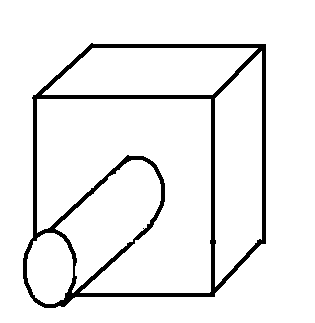 If two or more solids overlap as in the above, they can be combined to create a single shape.The following tools are used for this.(a)Union: It joins solid shapes together.(b)Subtraction: It removes overlapping volume of one solid from another.(c)Intersection: It removes the solids with the exception of the overlap. The intersectant is the overlap.(a)Uniting Solid ShapesWhen two solids a cylinder and a cube, say, overlap as in the above;(i)Click Union Tool on the Dash Board;(ii) Hold Shift Key and click the solids to be united;(iii)Right click to unite the solids.(b)Subtraction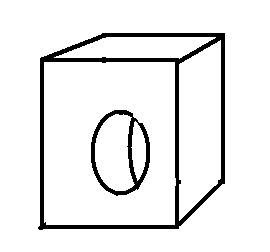 To subtract the cylinder from the cube, follow the following steps.(i)Click subtract on the Dash Board;(ii)Select the solid from which you want to subtract;(iii)Select the solid to be subtracted from;(iv)Right clicking finishes the task.(c)Intersection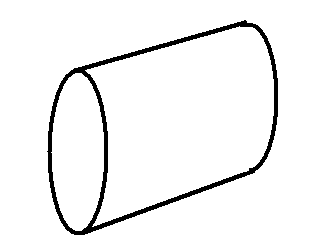 To find the intersection of the above overlapping objects, follow the following steps:(i)Click intersection on the Dash Board;(ii)Select the two solids;(iii)Right click to finish the task.3.9.How to Print AutoCAD Document(i)Click File Menu;(ii)Click Plot;(iii)Choose Printer;(iv)Select Plot to Limit;(v)Click Apply Layout;(vi)Click OK;(vii)Click “Save after Naming” ;(viii)Wait for plot to generate sheet;(ix)Click Page;(x)Click Rotate Page as desired;(xi)Click Annotations;(xii)Click Pen, Highlighter, etc. as desired;(xiii)Click OK.ExamplesFollow the following steps to construct a door or a window.(i)Make 2 cylinders overlap as shown below: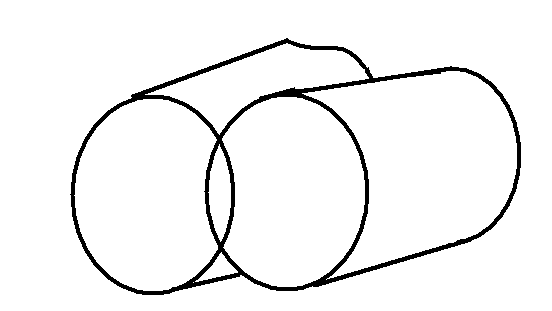 (ii)Use intersection tool so that it looks as follows: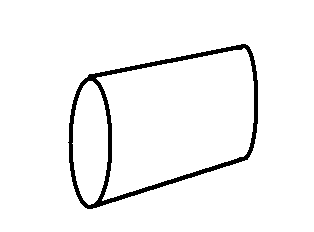 (iii)Draw a box below it and unite.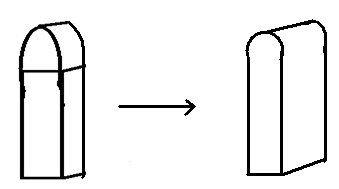 (iv)Use  move to take the door or window to the building block.(v)Subtract the door or window from the building block and use rendering to finish the work.Exercise 3: AutoCAD(1)Draw sinusoidal graph.(2)Draw a parabola.(3)Model a well structured house.(4)Construct angle 16, 7and locus of a point, etc.4.0.Visual BASIC EditorVisual BASIC is a tool that allows you to develop Graphic User Interface before you write codes, which you could finally run.4.1.Opening VB Editor Window(1)Click on Tool Menu of Ms Word 2003;(2)Click on Macro;(3) Click on VB Editor;In Ms Word 2007, you open it as follows:(1)Click office Button;(2)Click Word Options;(3)On top options for working with word, click show Developer Tab in the Ribbon;(4) On the Tool Menu, click Developer;(5)Click VB Editor; and(6)Click Insert and click user form.4.2. VB Editor WindowVB Editor Window comprises:(1)Form: This is the user interface.(2)Controls: This is the graphical features drawn on the form such as: Textbox, Label, Command Button, etc.(3)Properties:Every control has its properties window in which you can change its Name, Background Colour, Back Style, Border Colour, Border Style, Caption, Font Style, etc.4.3.Developing Application(1)Draw user interface;(2)Assign properties to controls;(3)Attach code to controls;(4)Run the codes.4.4.Modes of Application(a)Design Mode: This is used in building application.(b)Run Mode: This is used in running application.(c)Break Mode: This is used in Debugging or Correcting Application.4.5.Windows on VB Editor Window(1)Main Window: This comprises Title Bar, Menu Bar and Tool Bar.(2)Form Window: This is central to developing VB Applications.(3)Tool Box Window: This consist of controls used in designing applications.(4)Properties Window: This is used in changing the properties of a control.(5)Form Layout Window: This is where programs are executed.(6)Project Window: This is where you obtain a view of the form, list of all forms, code window, etc.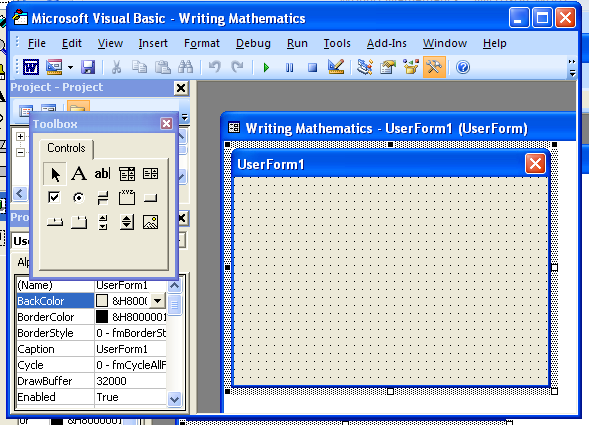 4.6.How to Put Controls on the Form(1)Click the tool on the Tool Box;(2)Move the mouse pointer to the form window;(3)Use drag tool to generate it.4.7.How to Code ControlsVB Editor provides the Private Sub Line and the End Sub Statement by double clicking a control. You only need to assign duty to the control through writing codes in between the two statements. Then Run the code.4.8.Operators4.8.1.Arithmetic OperatorsOperator      OperationExponentiation‘*’                     Multiplication+                       Addition/                       Division‘-‘                     Subtraction4.8.2.Comparison OperatorsOperator             Operation‘>’                            Greater Than‘<’                            Less Than‘>=’                          Greater Than or equal To‘<=”                          Less Than or Equal To4.9.How to Make Form Executable on Your Desktop(1)Open the Form;(2)Click File Menu;(3)Click Executable;(4)Click Desktop in the options;(5)Wait for few seconds for the task to be complete.Examples(1)Write a program that will find volumes of cylinder Solution:(a)Graphic User Interface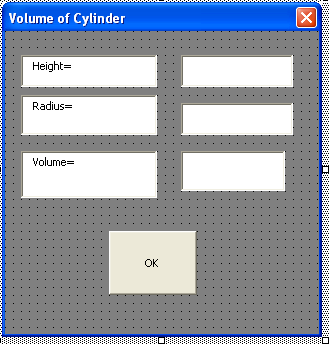 Double clicking OK will open: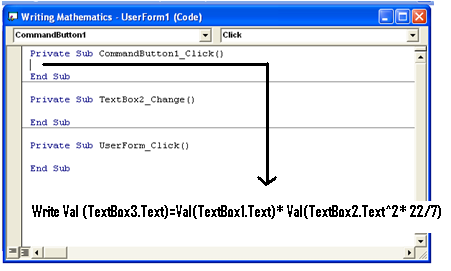 Run the Code as in the above.(2)Write a VB Program that could compute compound interest , where P = principal, R = rate and T = time.Solution: Graphic User Interface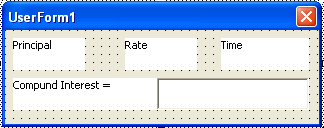 Code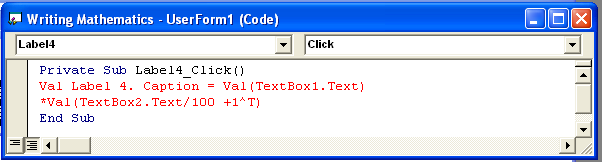 (3)Write a programming that computes GPA in VB Editor Programming Language.Solution: Graphic User Interface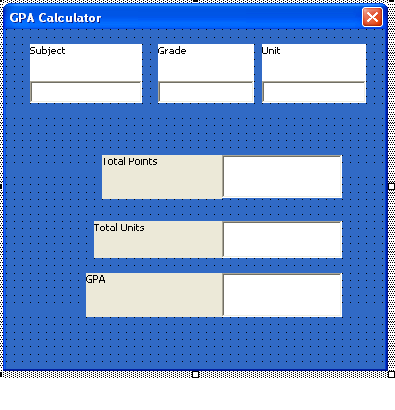 CodePrivate Sub Command Button 1_Click()Select Case TextBox2.TextCase is = “A”TextBox2.Text=5Case is = “B”TextBox 2.Text=4Case is = “C”TextBox2.Text=3Case is = “D”TextBox2.Text=2Case is = “E”TextBox2.Text=1Case is = “F”TextBox2.Text=0End SelectEnd SubPrivate Sub Command Button 2_Click()Label1.Caption=TextBox2.Text $End SubPrivate Sub Command Button 3_Click()Label2.Caption = Val (Label2.Caption)+Val(Val(TextBox2.Text)*Val(TextBox3.Text))End SubPrivate Sub Command Button 3_Click()Label4.Caption = Val Val(Label2.Caption)/Val(Label3.Caption))End Sub(4)Write a Program that Works Like an Algebraic CalculatorSolution: Graphic User Interface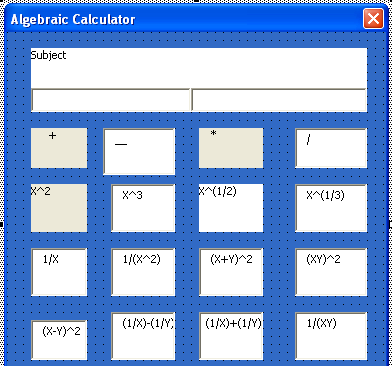 CodePrivate Sub Command Button 1_Click()Label1.Caption=Val(TextBox1.Text)+Val(Textbox2.Text)End SubLabel1.Caption=Val(TextBox1.Text^2)End SubPrivate Sub Command Button 3_Click()Label1.Caption=Val(TextBox1.Text^-1)End SubPrivate Sub Command Button 4_Click()Label1.Caption=Val(TextBox1.Text)-Val((Textbox2.Text)^2)End SubPrivate Sub Command Button 5_Click()Label1.Caption=Val(TextBox1.Text)*Val(Textbox2.Text)End SubPrivate Sub Command Button 6_Click()Label1.Caption=Val(TextBox1.Text^0.5)End SubPrivate Sub Command Button 7_Click()Label1.Caption=Val(TextBox1.Text)+Val(Textbox2.Text)End SubPrivate Sub Command Button 7_Click()Label1.Caption=Val(TextBox1.Text)+Val((Textbox2.Text)^2)End SubPrivate Sub Command Button 8_Click()Label1.Caption=Val(TextBox1.Text)-Val(Textbox2.Text)End SubPrivate Sub Command Button 9_Click()Label1.Caption=Val(TextBox1.Text^3)End SubPrivate Sub Command Button 10_Click()Label1.Caption=Val(TextBox1.Text^-2)End SubPrivate Sub Command Button 11_Click()Label1.Caption=Val(TextBox1.Text^-1)-Val(Textbox2.Text^-1)End SubPrivate Sub Command Button 12_Click()Label1.Caption=Val(TextBox1.Text^-1)+Val(Textbox2.Text^-1)End SubPrivate Sub Command Button 13_Click()Label1.Caption=Val(Val(TextBox1.Text)/Val(Textbox2.Text))End SubPrivate Sub Command Button 14_Click()Label1.Caption=Val(TextBox1.Text^(1/3))End SubPrivate Sub Command Button 15_Click()Label1.Caption=Val(TextBox1.Text^2)+Val(Textbox2.Text^2)End SubPrivate Sub Command Button 16_Click()Label1.Caption=Val(TextBox1.Text)+Val(Textbox2.Text)End SubPrivate Sub Command Button 17_Click()Label1.Caption=Val(TextBox1.Text^-1)+Val(Textbox2.Text^-1)End Sub(5)Design a Simple Calculator using simple codes in VB Editor Programming Language.Solution: Graphic User Interface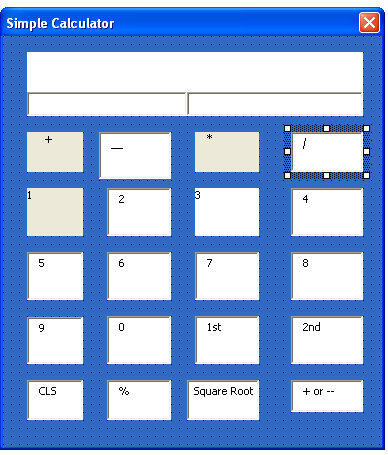 CodePrivate Sub Command Button 1_Click()Label1.Caption=Val(TextBox1.Text$)+Val(Textbox2.Text)End SubPrivate Sub Command Button 2_Click()Label1.Caption=Val(TextBox1.Text$)-Val(Textbox2.Text)End SubPrivate Sub Command Button 3_Click()Label1.Caption=Val(TextBox1.Text)*Val(Textbox2.Text)End SubPrivate Sub Command Button 4_Click()Label1.Caption=Val(TextBox1.Text)/Val(Textbox2.Text)End SubPrivate Sub Command Button 5_Click()Label1.Caption=Val(TextBox1.Text^0.5)End SubPrivate Sub Command Button 6_Click()Label1.Caption=Val(TextBox1.Text^2)End SubPrivate Sub Command Button 7_Click()Label1.Caption=Val(TextBox1.Text$)+Command Button 8.CaptionEnd SubPrivate Sub Command Button 9_Click()Label1.Caption=Val(Label1.Caption$)+CommandButton9.CaptionEnd SubPrivate Sub Command Button 10_Click()Label1.Caption=Val(Label1.Caption$)+CommandButton10.CaptionEnd SubPrivate Sub Command Button 11_Click()Label1.Caption=Val(Label1.Caption$)+CommandButton11.CaptionEnd SubPrivate Sub Command Button 12_Click()Label1.Caption=Val(Label1.Caption$)+CommandButton12.CaptionEnd SubPrivate Sub Command Button 13_Click()Label1.Caption=Val(Label1.Caption$)+CommandButton13.CaptionEnd SubPrivate Sub Command Button 14_Click()Label1.Caption=Val(Label1.Caption$)+CommandButton14.CaptionEnd SubPrivate Sub Command Button 15_Click()Label1.Caption=Val(Label1.Caption)End SubPrivate Sub Command Button 16_Click()TexBox2.Text$=Val(Label1.Caption)End SubPrivate Sub Command Button 17_Click()Label1.Caption=Val(Textbox1.Text$/100)End SubPrivate Sub Command Button 18_Click()Label1.Caption$=Val(Label1.Caption$-1) End SubPrivate Sub Command Button 19_Click()Label1.Caption=Val(Label1.Caption$)+CommandButton19.CaptionEnd SubPrivate Sub Command Button 20_Click()Label1.Caption=Val(Label1.Caption$)+CommandButton20.CaptionEnd Sub(6)Write a VB Editor Program that computes Roots of Quadratic Equations.Solution: Graphic User Interface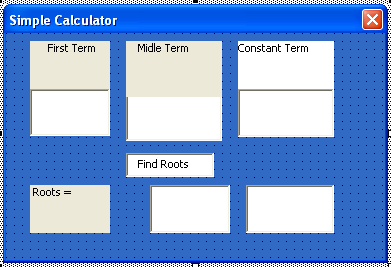 CodePrivate Sub Command Button 1_Click()Label1.Caption=Val(Textbox2.Text*-1)+Val(Textbox2.Text^2)-Val(Textbox3.Text*4))^0.5)/Val(Textbox1.Text*2))Label1.Caption$=Val(Val(Textbox2.Text*-1)-Val(Textbox2.Text^2)-Val(Textbox3.Text*4))^0.5)/(Val(Textbox1.Text*2))End Sub(7)Write a program that works like Multiplication Machine.Solution: Graphic User Interface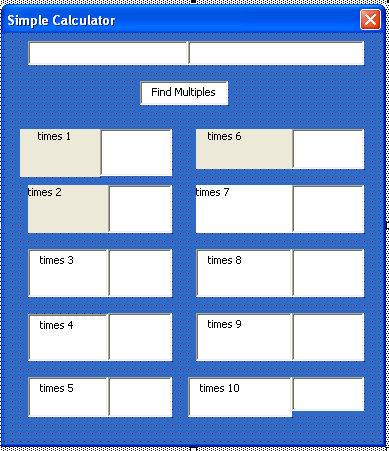 The CodesPrivate Sub Command Button 1_Click()Label1.Caption$=Val(Textbox1.Text$*1)Label1.Caption$=Val(Textbox1.Text$*2)Label1.Caption$=Val(Textbox1.Text$*3)Label1.Caption$=Val(Textbox1.Text$*4)Label1.Caption$=Val(Textbox1.Text$*5)Label1.Caption$=Val(Textbox1.Text$*6)Label1.Caption$=Val(Textbox1.Text$*7)Label1.Caption$=Val(Textbox1.Text$*8)Label1.Caption$=Val(Textbox1.Text$*9)Label1.Caption$=Val(Textbox1.Text$*10)End SubExercises 4: VB EditorConvert the following formula into VB Editor Code taking the subject as label and other parameters as Textboxes.(1)(2)(3)                                           (4)(5)(6)5.0.Liberty BASIC Programming LanguageBASIC means Beginners All Purpose Symbolic Instruction Code.It was developed in 1960 as an easy to learn programming language for Computers.Liberty BASIC is the easiest programming language around since 1992. McGraw Hill and Zipp Davis featured it.It comprises a powerful BASIC language for windows and Visual Development Tool Free Form.5.1. Installing Liberty BASIC(1)Put the compiler into the dick drive;(2)Click my computer;(3)Click the disk name;(4)Wait for installation to finish;(5)Click OK.5.2.Starting Liberty BASIC(1)Click start menu;(2)Click programs; and(3)Click Liberty BASIC 3.0.5.3.Arithmetic OperatorsOperator           Operation+                         Addition‘-‘                        Subtraction‘*’                        Multiplication/                          Division^                          ExponentiationNote: Liberty BASIC supports scientific notation in code. For example, print .5.3.1.BODMASLiberty BASIC works with this order.() …Expression within parenthesis are evaluated first.^ …Exponentiation are evaluated next/…Followed by DivisionFollowed by  Multiplication *Followed by Addition +Followed by Subtraction –5.3.3.Comparison OperationOperator        Operation‘>’             	Greater Than‘<’		Less Than‘>=’		Greater Than or Equal To‘<’		Less Than or Equal To‘<>’		Not Equal To5.3.3.FunctionsFunction	OutputABS		Absolute ValueCOS		cosineDate$		Current date as a stringNow		Current time and dateSIN		sineSQR		square rootTime$		Current timeHexDec		Hexadecimal base Log		Logarithm5.4.Liberty BASIC BranchingThis is usually conditional statement. It causes certain action to occur if certain condition is achieved.5.5.1.Forms of Branching Statement(1)IF…THEN…STATEMENTE.G.IF X-Y<0 THEN PRINT “NEGATIVE”(2)IF…THEN …ELSE STATEMENTE.G.IF X-Y<0 THEN PRINT “NEGATIVE” ELSE “POSITIVE”(3)GOTO STATEMENTE.g.Line 10Line 20Line 30Line 40GOTO Line 10 or GOTO 10Examples of Liberty BASIC Programs(1)10 CLS’ VOLUME OF CONE20INPUT PIE, R, H30 LET V=(1/3)*PIE*R^2*H40 PRINT “VOLUME=”; V, “C(2)10CLS’ AMOUNT OF COMPOUND INTEREST20 INPUT P, R, T30 LET A=P*(1+R/100)^T40 PRINT “AMOUNT=”;A50 GOTO 20(3)100 CLS’ COUNTING 1 TO 20200 K=1300 PRINT K400 K=K+1500 PRINT K600 IF K<=20 THEN 400700 PRINT K800 END(4)100 CLS’TIME &DATE200 PRINT DATE$()300 PRINT TIME$()400 END(5)1 CLS’ COMPLEX NUMBERS2 INPUT A3 IF A<0 THEN 74 LET D=A^0.55 PRINT D6 GOTO 107 LET A=0-A8LET Y=A^0.59PRINT “0+”; Y; “i”10 END(6)1 CLS’MULTIPLICATION TABLE2 INPUT C3 PRINT “C=”; C4 PRINT “C2=”;C*25 PRINT “C3=”;C*36PRINT “C4=”;C*47PRINT “C5=”;C*58PRINT “C6=”;C*69PRINT “C7=”;C*710PRINT “C8=”;C*811 PRINT “C9=”;C*912 PRINT “C10=”;C*1013 PRINT “C11=”;C*1114PRINT “C2=”;C*1215 PRINT “C=”;C*1316 PRINT “C14=”;C*1417 PRINT “C15=”;C*1518 PRINT “C16=”;C*1619 PRINT “C17=”;C*1720  GOTO 2(7)1	CLS ‘QUADRATIC ROOTS2	INPUT A, B, C3	LET D=B^2-4*A*C4	IF D=0 GOTO 5 ELSE 75	LET X=(0-B)/(2*A)6	PRINT “X=”; X; “TWICE”7	GOTO 138	IF D>0 GOTO 8 ELSE 129	LET Y=(0-B+D^0.5)/(2*A)10	LET Y=(0-B-D^0.5)/(2*A)11	PRINT “Y=”; Y; “Z=”; Z12	GOTO 1313 	LET F=0-D14 LET R=0-B/(2*A)15  LET G=(F^0.5)/(2*A)16 PRINT “X=”; R; “IMAGINARY=”; G17 GOTO 2(8)1	CLS ‘SOLUTIONS OF SIMULTANEOUS EQUATIONS2	PRINT “INPUT THE SET OF 1ST CONSTANTS”3	INPUT A, B, C4	PRINT “INPUT THE SET OF 2ND CONSTANTS”5	 INPUT S, T, U6	IF A<0, S<0 GOTO 7 ELSE 127	LET L=(B/A)-(T/S)8	LET M=(C/A)-(U/S)9	LET N=(M/L)10	LET W=(3-B*N)/A11 	PRINT “X=”; W “Y=”; N12 	IF A<0, S<0 GOTO 13 ELSE 1813 	LET K=(B/A)+(T/S)14	 LET Q=(C/A)+(U/S)15	LET Y=(Q/K)16	LET X=(C-B*Y)/A17	PRINT “X=”; X, “Y=”; Y18	IF A>0, S<0 GOTO 13 ELSE 1919	GOTO 2(9)1	CLS ‘SIMPLE CALCULATOR2	INPUT A, C$, B3	IF C$= “+” THEN 4 ELSE 74	LET Q=A+B5	PRINT “A+B=”; Q6	GOTO 27 	IF C$= “*” GOTO 8 ELSE 118	LET W=A*B9	PRINT “A*B=”;W10	GOTO 211 	IF C$= “/” GOTO 12 ELSE 1512 	LET E=A/B13	PRINT “A/B=”; E14	GOTO 215	IF C$= “-“ GOTO 16 ELSE 1916 	LET R=A-B17	PRINT “A-B=”;R18	GOTO 219	PRINT “USE SIMPLE OPERATION”20 	ENDExercise 5: Liberty BASICANSWERS TO EXERCISESExercise 1: Common Mathematical Errors(1) (2)Long Division is not  (3)You cannot cancel directly despite the answer is correct (4)You don’t cancel index zero (5) cos is negative, the sign should change to <.Exercise 2: Equation Editor(1)Click  and type S, then n. Click = .Click  and type n and 2.Click  ([ ]) . In the box, type 2a+(n-1)d.(2) Click  and type . Click . In the numerator box, type a(1-and click ) and type r and n respectively. In the denominator box, type 1-r.(3) Click . In the denominator box, click . Type sin x , cos x , tan x and cot x respectively.(4)You can get it in the equation editor directly.(5)You can get it in the equation editor  directly.(6) You can get it in the equation editor directly.(7)Type sin and click ([ ]). Click +  in the box. Click = and type sin. Click  and type cos. Click  and type cos. Click and type sin. Click .(8)Click  and then ([ ]). Type a and b, then click  in between. Click = and click , then ([ ]). Type b.(9)Click  and type x. Click and . Type x and 2. Click = 1 and click . Type x and click . Click . (10)You can get it in the equation editor directly.Exercise 3: AutoCAD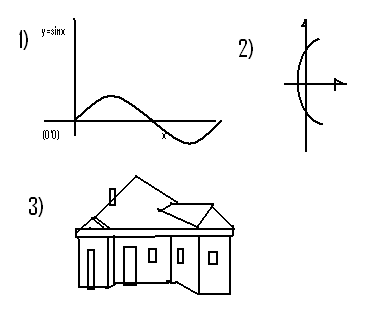 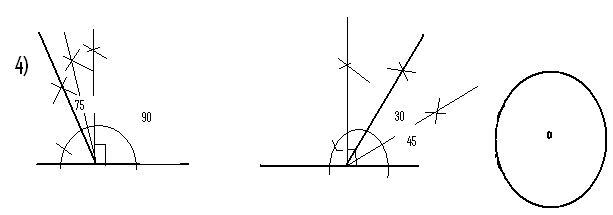 Exercise 4: VB EditorLabel1.Caption=Val(Textbox1.Text/2)*Val(Val(Textbox2.Text)+Val(Textbox3.Text)Label1.Caption=Val(Textbox1.Text*22)*Val(Textbox2.Text*22/7)Label1.Caption=Val(Textbox1.Text^2)-Val(Textbox2.Text*4)*Val(Textbox3.Text)*Val(Textbox4.Text)))^0.5Label1.Caption=Val(Textbox1.Text^2)*Val(Textbox2.Text*(22/7))+Val(Textbox1.Text^2)*Val(Textbox3.Text*(22/7))Label1.Caption=Val(Val(Textbox1.Text)*(1-Val(Textbox2.Text^Val(Textbox 3.Text)))/(1-+Val(Textbox2.Text)Val(Textbox1.Text^2)=Val(Textbox2.Text^2)+Val(Textbox3.Text ^2)ReferencesAutoCAD 2004 Help Menu.Alexander Shen(2008). Algorithm and Programming.Birkhauser, Boston, Basel, Berlin.Microsoft Equation Editor Help Menu. Microsoft Corporation, U.S.A.Liberty BASIC Help Menu.McGraw Hill and Zipp Davis.J.H.Gallier(1987).Logic for Computer Science.John Wiley and Sons, Inc.J.P.Killingbeck(1991).Micro Computer Algorithms. Published under Adam Hilter, Bristol 6NX, England.W.J.Orvis(1992). Do it Yourself Visual BASIC. SAMS, U.S.A, 1st and 2nd Prints.W.E.Tiley(1992). Tricks of the Window 3.1 Masters. SAMS, a Division of Prentice Hall Computer Publishing, Idiana. 1st Edition.ABOUT THE BOOKTypographical errors are widespread in many secondary school’s mathematics textbooks and question papers. The book guides typist/readers to writing mathematics in its best environment, Ms Equation Editor Windows.Negligence in programming languages make our education a mere piracy. By piracy, I mean you ask yourself: What concrete objects can you showcase as an output of your education?The book combines drawings and arithmetics to designing models for concrete objects viz: Calculator, Wristwatch, etc. in VB Programming Language.With this introduction, secondary school students,  students alike and non students alike will break status quo in designing beyond calculators, wristwatches, handsets, etc.